LIAISON BAC PRO – BTS EN MATHEMATIQUESModule complémentaire : Produit scalaire et résolution de problèmesNiveau : Terminale bac proDurée : 4 hObjectifsObjectifsObjectif généralUtiliser le produit scalaire comme un outil de résolution de problèmesConnaissancesDéfinition du produit scalaire de deux vecteurs.Propriétés du produit scalaire de deux vecteurs :  , , Vecteurs orthogonaux.Capacités mathématiquesUtiliser les trois expressions du produit scalaire de deux vecteurs pour déterminer des longueurs et des angles.Reconnaitre des vecteurs orthogonaux, à l’aide de leurs coordonnées dans un repère orthonormal.Attitudes transversalesLe goût de chercher et de raisonner.La rigueur et la précision.Capacités cognitivesCapacité de représentation (donner du sens aux vecteurs et au produit scalaire). Flexibilité mentale (par le changement de cadre et de présentation).DéroulementDéroulementEtape 1Définition du produit scalaire (rappels)Phase magistraleSupport : TableauExpression analytique : soit  et  alors Expression avec le projeté : si  sont non nuls alors : Expression avec les normes : Etape 2Calcul d’un angleD’après bac pro artisanat et métiers d’art_2001D’après bac pro maintenance automobile_2005D’après bac pro Bâtiment EOGT_2006Phase individuelleSupport : élève/cahierLe rectangle OABC représente la scène d’un théâtre vue de dessus. Les dimensions de la scène sont OA = 15 m et OC = 10 m. Au point O, on place un spot permettant d’éclairer la zone limitée par les segments de droite [OI] et [OJ] où I est le milieu de [AB] et J est le milieu de [CB].Le plan est muni d’un repère orthonormal (voir figure).1- Ecrire les coordonnées des vecteurs  et .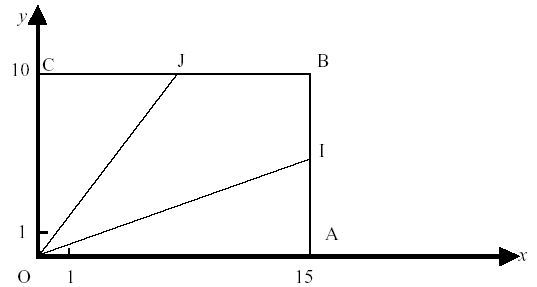 2- Montrer que le produit scalaire   est égal à 162,5.3- Calculer la norme des vecteurs et .4- En utilisant une des trois expressions du produit scalaire de deux vecteurs, calculer la mesure, arrondie au degré, de l’angle  correspondant à la zone éclairée.Etape 2Calcul d’un angleD’après bac pro artisanat et métiers d’art_2001D’après bac pro maintenance automobile_2005D’après bac pro Bâtiment EOGT_2006Phase individuelleSupport : élève/cahierLe logo d’un sponsor est représenté dans le repère orthonormal de la figure. 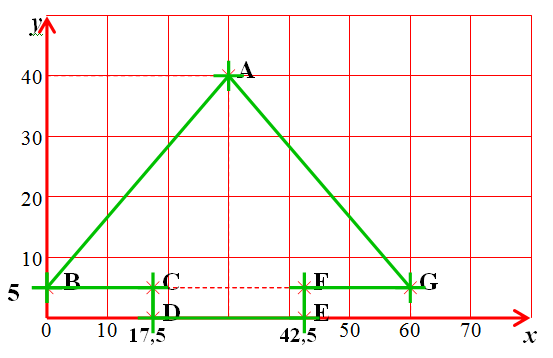 1- Déterminer l’aire du logo.2- Donner les coordonnées des points A, B et G.3- Déterminer les coordonnées des vecteurs  et .4- Calculer le produit scalaire .5- Déduire des questions précédentes, une mesure arrondie au degré de l’angle .Etape 2Calcul d’un angleD’après bac pro artisanat et métiers d’art_2001D’après bac pro maintenance automobile_2005D’après bac pro Bâtiment EOGT_2006Phase individuelleSupport : élève/cahierOn décide de construire un abri adjacent au côté d’une maison. La section verticale des supports de cet abri est représentée sur la figure. (Les proportions ne sont pas respectées).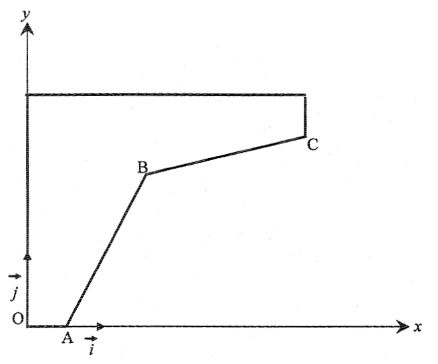 Dans le repère , les coordonnées des points A, B, C sont : A(0,5 ; 0) ; B(1,5 ; 2) ; C(3,5 ;2,5)1- Calculer les coordonnées des vecteurs  et .2- Calculer les normes des vecteurs  et .3- Calculer le produit scalaire .4- Calculer le cosinus de l’angle . En déduire .Etape 3Calcul de longueursRésultante d’une forcePhase individuelleSupport : élève/cahierUn point O d’un solide est soumis à deux forces  et  qui forme un angle de 65°. Les valeurs des deux forces sont respectivement 300 N et 200 N.1- Réaliser une figure de la situation.2- En utilisant deux des trois expressions du produit scalaire, calculer la valeur de la résultante des deux forces. Etape 4Démonstration d’une loi en physique - Travail du poids d’un corpsPhase individuelleSupport : élève/cahierLe travail W, en joule, fourni par une force au cours d’un déplacement  est donnée par : On considère un corps de poids . Le travail du poids au cours de la descente est indépendante du chemin suivi et est égal à  où h représente la différence d’altitude entre le point de départ et le point d’arrivée (voir schéma).On décompose la trajectoire en autant de parties élémentaires que nécessaire pour assimiler chaque partie à un segment de droite. Dans l’ordre on a : A0A1, A1A2, A2A3, … An-1An .Le travail du poids au cours de cette descente est égal à la somme des travaux fourni sur chaque segment de droite.1- Ecrire l’expression du travail en fonction de  ,   , ….2- Simplifier l’expression et montrer que  .Etape 5Démonstration d’une méthode de mesure de puissance en triphasé - Méthode des deux wattmètresPhase individuelleSupport : élève/cahier La puissance électrique en courant alternatif sinusoïdal peut se définir comme le produit scalaire des vecteurs tension  et intensité soit : Pour mesurer la puissance en triphasé, on peut utiliser 3 wattmètres comme le montre le schéma 1. Dans ce cas : Cette méthode nécessite la présence du neutre.En l’absence de neutre, il est possible d’utiliser une méthode avec seulement 2 wattmètres comme le montre le schéma 2. Dans ce cas : 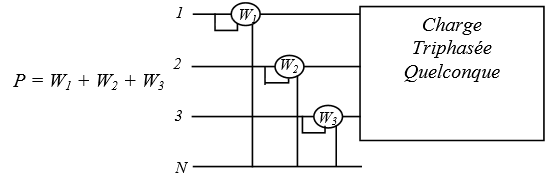 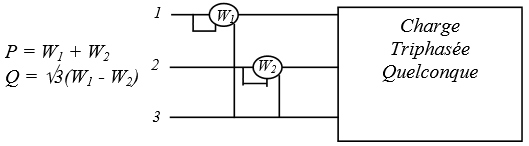 Schéma 1                                                           schéma 2Montrer que : On donne : ;;